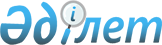 Об утверждении Правил повышения квалификации и переподготовки кадров в области обеспечения единства измеренийПриказ Министра по инвестициям и развитию Республики Казахстан от 27 декабря 2018 года № 928. Зарегистрирован в Министерстве юстиции Республики Казахстан 28 декабря 2018 года № 18080.
      Примечание РЦПИ!Настоящий приказ вводится в действие с 11 апреля 2019 года.
      В соответствии с подпунктом 10) статьи 6-2 Закона Республики Казахстан от 7 июня 2000 года "Об обеспечении единства измерений" ПРИКАЗЫВАЮ:
      1. Утвердить прилагаемые Правила повышения квалификации и переподготовки кадров в области обеспечения единства измерений.
      2. Признать утратившим силу приказ Заместителя Премьер-Министра Республики Казахстан – Министра индустрии и новых технологий Республики Казахстан от 26 декабря 2012 года № 489 "Об утверждении Правил повышения квалификации и переподготовки кадров в области обеспечения единства измерений" (зарегистрирован в Реестре государственной регистрации нормативных правовых актов под № 8310, опубликован 4 мая 2013 года в газете "Казахстанская правда" № 156-157 (27430-27431).
      3. Комитету технического регулирования и метрологии Министерства по инвестициям и развитию Республики Казахстан в установленном законодательством порядке обеспечить:
      1) государственную регистрацию настоящего приказа в Министерстве юстиции Республики Казахстан;
      2) в течение десяти календарных дней со дня государственной регистрации настоящего приказа направление на казахском и русском языках в Республиканское государственное предприятие на праве хозяйственного ведения "Республиканский центр правовой информации" для официального опубликования и включения в Эталонный контрольный банк нормативных правовых актов Республики Казахстан;
      3) размещение настоящего приказа на интернет-ресурсе Министерства по инвестициям и развитию Республики Казахстан;
      4) в течение десяти рабочих дней после государственной регистрации настоящего приказа в Министерстве юстиции Республики Казахстан представление в Юридический департамент Министерства по инвестициям и развитию Республики Казахстан сведений об исполнении мероприятий, согласно подпунктам 1), 2) и 3) настоящего пункта.
      4. Контроль за исполнением настоящего приказа возложить на курирующего вице-министра по инвестициям и развитию Республики Казахстан.
      5. Настоящий приказ вводится в действие с 11 апреля 2019 года и подлежит официальному опубликованию. Правила повышения квалификации и переподготовки кадров в области обеспечения единства измерений Глава 1. Общие положения
      1. Настоящие Правила повышения квалификации и переподготовки кадров в области обеспечения единства измерений (далее – Правила) разработаны в соответствии с подпунктом 10) статьи 6-2 Закона Республики Казахстан "Об обеспечении единства измерений" и определяют порядок повышения квалификации и переподготовки кадров в области обеспечения единства измерений.
      2. В настоящих Правилах используются следующие основные понятия:
      1) повышение квалификации – форма профессионального обучения, позволяющая поддерживать, расширять, углублять, совершенствовать ранее приобретенные профессиональные знания, умения и навыки;
      2) квалификационный курс – законченный цикл специального обучения с присвоением специалистам степени профессиональной деятельности или продолжение образования;
      3) контроль знаний – оценка приобретенных заявителем теоретических и практических знаний по соответствующему квалификационному курсу обучения, по результатам которой принимается решение о выдаче документа, свидетельствующего о прохождении обучения;
      4) переподготовка – форма профессионального обучения, позволяющая освоить другую профессию или специальность;
      5) учебная программа – программа, определяющая по каждой учебной дисциплине (предмету) содержание и объем знаний, умений, навыков и компетенций, подлежащих освоению; 
      6) кадры в области обеспечения единства измерений – специалисты, осуществляющие трудовую деятельность в области обеспечения единства измерений, в том числе поверители средств измерений;
      7) заявитель – физическое или юридическое лицо, подающее заявку на повышение квалификации и переподготовку кадров в области обеспечения единства измерений;
      8) слушатель – лицо, обучающееся по квалификационному курсу в организации, осуществляющей повышение квалификации и переподготовку кадров в области обеспечения единства измерений;
      9) уполномоченный орган – государственный орган, осуществляющий государственное регулирование в области технического регулирования и метрологии.
      3. Повышение квалификации и переподготовка кадров в области обеспечения единства измерений осуществляется в форме квалификационных курсов.
      4. Организация, осуществляющее повышение квалификации и переподготовку кадров в области обеспечения единства измерений (далее - организация), ежегодно до начала проведения квалификационных курсов разрабатывает учебную программу по каждому квалификационному курсу, утверждает руководителем и согласовывает с уполномоченным органом.
      5. Учебная программа содержит следующую информацию: 
      1) форма профессионального обучения;
      2) наименование квалификационного курса;
      3) продолжительность;
      4) цель проведения обучения;
      5) учебный план, включающий наименование дисциплин, количество часов по каждой дисциплине (разделу), в том числе лекции, практические занятия (при необходимости);
      6) содержание и объем знаний, умений, навыков и компетенций, подлежащих освоению; 
      7) форма контроля знаний (тестирование). 
      6. Сроки проведения квалификационных курсов составляют не менее:
      1) одной недели (сорок академических часов) – по повышению квалификации кадров в области обеспечения единства измерений;
      2) двух недель (восемьдесят академических часов) – по переподготовке кадров в области обеспечения единства измерений.
      Сноска. Пункт 6 - в редакции приказа Министра торговли и интеграции РК от 19.11.2021 № 601-НҚ (вводится в действие по истечении десяти календарных дней после дня его первого официального опубликования).

 Глава 2. Порядок проведения повышения квалификации и переподготовки кадров в области обеспечения единства измерений
      7. Для прохождения повышения квалификации и переподготовки кадров в области обеспечения единства измерений заявитель направляет заявку в организацию, с указанием сведений о физическом лице, направляющемся на обучение, формы профессионального обучения, наименования квалификационного курса, а также банковские реквизиты организации (для работников юридических лиц), индивидуальный идентификационный номер (для физических лиц).
      8. Повышение квалификации и переподготовка кадров в области обеспечения единства измерений осуществляется согласно учебной программе по соответствующему квалификационному курсу. 
      9. Контроль знаний по результатам обучения осуществляет экзаменационная комиссия организации, в состав которой входят специалисты в области обеспечения единства измерений и метрологии, технические эксперты в области обеспечения единства измерений со стажем работы в соответствии с дисциплинами учебной программы квалификационного курса не менее пяти лет.
      Контроль знаний осуществляется в форме тестирования.
      Контроль знаний оценивается положительно в случае набора правильных ответов в количестве не менее пятидесяти процентов от общего количества вопросов тестирования.
      Сноска. Пункт 9 - в редакции приказа Министра торговли и интеграции РК от 19.11.2021 № 601-НҚ (вводится в действие по истечении десяти календарных дней после дня его первого официального опубликования).


      10. По завершении соответствующего квалификационного курса при положительных результатах оценки знаний слушателям выдается удостоверение на государственном и русском языках о повышении квалификации (переподготовке) кадров, по форме согласно приложению 1 к настоящим Правилам. 
      11. При отрицательных результатах контроля знаний слушателю выдается справка о прослушивании обучающего курса.
      Повторный контроль знаний проводится по истечению тридцати календарных дней со дня сдачи тестирования.
      Сноска. Пункт 11 - в редакции приказа Министра торговли и интеграции РК от 19.11.2021 № 601-НҚ (вводится в действие по истечении десяти календарных дней после дня его первого официального опубликования).


      12. Журнал регистрации выданных удостоверений ведется по форме согласно приложению 2 к настоящим Правилам.              Удостоверение о повышении квалификации (переподготовке) кадров
                               №___________________
      ________________________________________________________________________________                         наименование уполномоченного органа________________________________________________________________________________                   наименование организации, осуществляющей обучение
             Настоящее удостоверение выдано ____________________________________________                               Фамилия, имя, отчество (при наличии) (далее – Ф.И.О.)в том, что он (а) с "__" по "__"________________________года прошел (а)теоретический и практический курс повышения квалификации(переподготовки) по теме:________________________________________________________________________________в объеме _______ часов и сдал(а) тестирование, свидетельствующее о приобретении знаний, необходимых для проведения работпо______________________________________________________________________________
             Руководитель организации ____________       ________________________________                               подпись                         Ф.И.О.       Секретарь                   ___________             ________________________________                               подпись                         Ф.И.О.       Место печати (при наличии)
      Дата выдачи "___" __________________20___год       Город ________________________________ Журнал регистрации выданных удостоверений
					© 2012. РГП на ПХВ «Институт законодательства и правовой информации Республики Казахстан» Министерства юстиции Республики Казахстан
				
      Министр по инвестициям иразвитию Республики Казахстан 

Ж. Касымбек
Утверждены
приказом Министра
по инвестициям и развитию
Республики Казахстан
от 27 декабря 2018 года № 928Приложение 1
к Правилам повышения
квалификации и переподготовки
кадров в области обеспечения
единства измеренийформаПриложение 2
к Правилам повышения
квалификации и переподготовки
кадров в области обеспечения
единства измеренийформа
№ п/п
Фамилия, имя, отчество (при наличии)
Сведения о заявителя
Дата выдачи
№ Удостоверение о повышении квалификации (переподготовке) кадров
Подпись слушателя
1
2
3
4
5
6